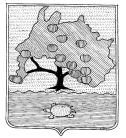 КОМИТЕТ ПО УПРАВЛЕНИЮ МУНИЦИПАЛЬНЫМ ИМУЩЕСТВОМ АДМИНИСТРАЦИИ МУНИЦИПАЛЬНОГО ОБРАЗОВАНИЯ «ПРИВОЛЖСКИЙ РАЙОН» АСТРАХАНСКОЙ ОБЛАСТИРАСПОРЯЖЕНИЕот «05» 07 2022 г. №   1527р.с. Началово Об установлении публичного сервитутав отношении земельного участка,расположенного по адресу:Астраханская область, Приволжский район	  На основании ходатайства публичного акционерного общества «Россети Юг», в соответствии со ст. 39.43 Земельного кодекса Российской Федерации, Постановлением Правительства Астраханской области № 232 от 26.05.2020 «О внесении изменений в постановление Правительства Астраханской области от 26.11.2010 № 474-П», ст.ст. 63,64 Устава муниципального образования «Приволжский район» Астраханской области, подпунктом 3.1.5 пункта 3 Положения о комитете по управлению муниципальным имуществом муниципального образования «Приволжский район» Астраханской области:	1. Установить публичный сервитут на части земельных участков, расположенных по адресу: Астраханская область, Приволжский район с кадастровыми номерами: 30:09:090207:155, Приволжский район, с.Кулаковка, ул. Лесная; 30:09:090301:1, р-н Приволжский, в 1,8 км юго-восточнее с. Кулаковка, в 0,05 км западнее п. Поляна; 30:09:090207:153, Приволжский муниципальный район, сельское поселение Трехпротокский сельсовет, с. Кулаковка, ул. Лесная, з/у 1 А; 30:09:090207:154, Приволжский муниципальный район, сельское поселение Трехпротокский сельсовет, с. Кулаковка, ул. Лесная, з/у 1 Б; 30:09:090207:32, р-н Приволжский, с. Кулаковка, ул. Лесная, № 11; 30:09:000000:390, Приволжский район, от АТЭЦ-2 и существующей ПС "ЦРП" в Кулаковском промузле до границы с землями Советского района г. Астрахани; 30:09:000000:363, Приволжский район, муниципальное образование «Трехпротокский сельсовет»; 30:09:000000:29 (30:09:000000:142), р-н Приволжский; 30:09:000000:64 (30:09:090413:140), (30:09:090413:139), р-н Приволжский, ВЛ-110 кВ № 151,152 с отпайками; 30:09:000000:41 (30:09:090208:7), р-н Приволжский, ВЛ - 110 кВ Судостроительная 1,2; 30:09:090208:41, р-н Приволжский, с Кулаковка, ул Молодежная, 23; 30:09:090208:2, р-н Приволжский, с. Кулаковка, ул. Молодежная, 30; 30:09:090208:19, Приволжский муниципальный район, Сельское поселение Трехпротокский сельсовет, с. Кулаковка, ул. Заречная, з/у 26; 30:09:090208:182, Приволжский муниципальный район, Сельское поселение Трехпротокский сельсовет, с. Кулаковка, ул. Заречная, з/у 23Б; 30:09:090208:181, Приволжский муниципальный район, Сельское поселение Трехпротокский сельсовет, с. Кулаковка, ул. Заречная, з/у 23; 30:09:000000:60 (30:09:090605:31), (30:09:090605:30), (30:09:090605:29), (30:09:090605:26), (30:09:090605:25), (30:09:090605:24), (30:09:090605:23), (30:09:090604:9), (30:09:090604:8), (30:09:090306:9), (30:09:090306:8), (30:09:090306:11), (30:09:090306:10), р-н Приволжский, ВЛ-110 кВ № 133,134 с отпайками (ПС Астраханская ЦРП, находящаяся вблизи с. Три Протока, окончание-ПС Баррикадная, находящаяся в п. Красные Баррикады); 30:09:090307:96, р-н Приволжский, МО "Трехпротокский сельсовет", в 230 м восточнее восточной границы с. Кулаковка, в 90 м южнее автомобильной дороги Астрахань-Три Протока-Началово; 30:09:090307:55, р-н Приволжский, с. Кулаковка, ул. Советская, 75; 30:09:090306:44, р-н Приволжский, Кулаковкий промузел, шоссе Энергетиков, 17; 30:09:000000:63 (30:09:090306:29), (30:09:090210:34), р-н Приволжский, ВЛ -110 кВ Городская-Центральная-Царевская; 30:09:090211:990, р-н Приволжский, Кулаковский промузел, ул Широкая, 1 "и"; 30:09:090211:96, р-н Приволжский, Кулаковский промузел, ул. Широкая, 1; 30:09:090211:95, р-н Приволжский, Кулаковский промузел, ул. Широкая, 1; 30:09:090211:62, р-н Приволжский, Кулаковский промузел, ул. Широкая, 5"В"; 30:09:090211:6, р-н Приволжский, Кулаковский промузел, ул. Широкая, 1 "б"; 30:09:090211:51, р-н Приволжский, Кулаковский промузел, ул. Широкая, 1д; 30:09:090211:32, р-н Приволжский, Кулаковский промузел, ул. Широкая,3; 30:09:090211:1125, р-н Приволжский, Кулаковский промузел, ул Широкая; 30:09:090210:46, р-н Приволжский, Кулаковский промузел, ул. Мира, 2; 30:09:090210:32, р-н Приволжский, Кулаковский промузел, ул. Шоссе Энергетиков, 5 "к"; 30:09:090210:28, р-н Приволжский, Кулаковский промузел, ш. Энергетиков, 5"ю"; 30:09:090210:26, р-н Приволжский, Кулаковский промузел, шоссе Энергетиков, 5 "д"; 30:09:090210:23, р-н Приволжский, Кулаковский промузел, ш Энергетиков, 5 "с"; 30:09:090210:22, р-н Приволжский, Кулаковский промузел, ул. Широкая, 6; 30:09:090207:30, р-н Приволжский, с. Кулаковка, ул. Лесная, 5; 30:09:090207:20, р-н Приволжский, с. Кулаковка, ул. Лесная, 20; 30:09:090204:532, р-н Приволжский, с. Кулаковка, ул. Заречная, 45; 30:09:090206:41, р-н Приволжский, с. Кулаковка, ул. Пионерская, 12 "а"; 30:09:090206:40, р-н Приволжский, с. Кулаковка, ул. Пионерская, 12; 30:09:090205:37, р-н Приволжский, с Кулаковка, ул Гоголя, 1 относится к квартире 2; 30:09:090205:22, р-н Приволжский, с. Кулаковка, ул. Гоголя, 1 относится к кв. 1; 30:09:090205:16, р-н Приволжский, с Кулаковка, ул Г.Тукая, 14; 30:09:090205:14, р-н Приволжский, с. Кулаковка, ул. Советская, 1 "а"; 30:09:090204:542, р-н Приволжский, с. Кулаковка, ул. Гоголя, 2 "б"; 30:09:090402:91, р-н Приволжский, с Кулаковка, ул Советская, 10"а"; 30:09:090204:331, р-н Приволжский, с. Кулаковка, ул. Советская, 12; 30:09:090201:30, р-н Приволжский, с Кулаковка, ул Советская, 14 "б"; 30:09:090201:27, р-н Приволжский, с. Кулаковка, ул. Советская, 10; 30:09:090201:22, р-н Приволжский, с. Кулаковка, ул. 1 Мая, 2; 30:09:090201:18, р-н Приволжский, с. Кулаковка, ул. Советская, 14"а"; 30:09:090103:667, Приволжский р-н, промзона Промузел на ТЭЦ-2, в 1 км северо-восточнее с. Кулаковка, в 2 км северо-западнее с. Три Протока; 30:09:000000:25 (30:09:090103:57), р-н Приволжский, ВЛ 35 кВ Началово 2 (ВЛ 110 кВ Началово-ЦРП); 30:09:090103:167, р-н Приволжский, Промузел на ТЭЦ-2 в 450 м севернее с. Кулаковка, примыкает к юго-западной границе ТЭЦ-2; 30:09:090103:14, р-н Приволжский, Промузел на ТЭЦ-2, в 600м севернее с. Три Протока, в 1 км восточнее территории ТЭЦ-2., а также в отношении земельных участков сведения о прохождении границ которых не содержаться в едином государственном реестре недвижимости, но фактически расположены в границах устанавливаемого публичного сервитута, объекта электросетевого хозяйства ВЛ-10 кВ ф.14 ПС ЦРП.2. Публичный сервитут устанавливается по ходатайству публичного акционерного общества «Россети Юг» (ОГРН 1076164009096, ИНН 6164266561, юридический адрес: 344002, Российская Федерация, Ростовская область, г. Ростов-на-Дону, ул. Большая Садовая, д. 49) в целях размещения объектов электросетевого хозяйства, их неотъемлемых технологических частей на территории Приволжского района Астраханской области. 3. Утвердить границы публичного сервитута, согласно приложению.4. Срок публичного сервитута – 49 (сорок девять) лет.5. Использование земельных участков и (или) расположенных на них объектов недвижимости будет затруднено только при предотвращении или устранении аварийных ситуаций.6. Капитальный ремонт объектов электросетевого хозяйства производится с предварительным уведомлением собственников (землепользователей, землевладельцев, арендаторов) земельных участков 1 раз в 12 лет (продолжительность не превышает три месяца для земельных участков, предназначенных для жилищного строительства, ведения личного подсобного хозяйства, садоводства, огородничества; не превышает один год-в отношении иных земельных участков)7. Обладатель публичного сервитута обязан привести земельный участок в состояние, пригодное для использования в соответствии с видом разрешенного использования, в сроки, предусмотренные пунктом 8 статьи 39.50 Земельного Кодекса Российской Федерации.8. В течении пяти рабочих дней со дня принятия распоряжения:8.1. Разместить распоряжение об установлении публичного сервитута на официальном сайте комитета по управлению муниципальным имуществом муниципального образования «Приволжский район» Астраханской области в информационно-телекоммуникационной сети «Интернет»;8.2. Обеспечить опубликование указанного решения (за исключением приложений к нему) в порядке, установленном для официального опубликования (обнародования) муниципальных правовых актов уставом поселения, городского округа (муниципального района в случае, если земельные участки и (или) земли, в отношении которых установлен публичный сервитут, расположены на межселенной территории) по месту нахождения земельных участков, в отношении которых принято указанное решение.8.3. Направить копию распоряжения правообладателям земельных участков в отношении которых принято решение об установлении публичного сервитута.8.4. Направить копию распоряжения об установлении публичного сервитута в орган регистрации прав.8.5. Направить обладателю публичного сервитута копию решения об установлении публичного сервитута, сведения о лицах, являющихся правообладателями земельных участков, сведения о лицах, подавших заявления об их учете.Заместитель главы – Председатель комитета                                                                                                                                                                       Р.И. Усманов